NanoFlorida 2018 Abstract (NIMET Sponsorship Request)	Name:	replace text with answer	Headshot Photo:	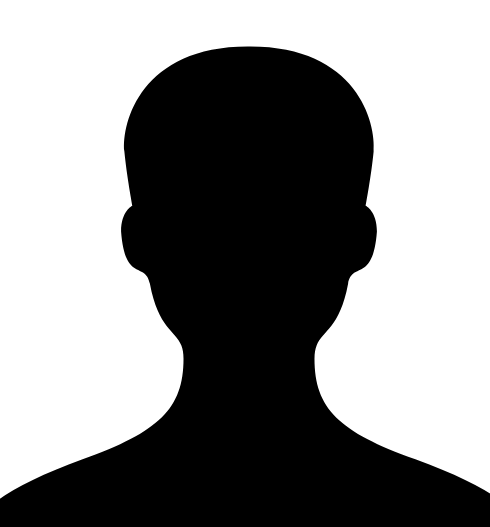 	Department:	replace text with answer	Advisor:	replace text with answer	Group Webpage:	replace text with answer	Email:	replace text with answer	Phone: 	replace text with answer	Level:	graduate student, undergrad, postdoc, faculty	Presentation:	poster only, presentation only, poster and presentation	Track:	replace track with one of the six conference tracks	Co-Authors:	first_name last_name (Department)	Co-Authors:	first_name last_name (Department)	Co-Authors:	first_name last_name (Department)	Co-Authors:	first_name last_name (Department) – add or delete lines as needed	Abstract Title:Replace with your abstract title. Replace with your abstract title Replace with your abstract title.	Abstract Text:Replace with your abstract text. Replace with your abstract text. Replace with your abstract text. Replace with your abstract text. Replace with your abstract text. Replace with your abstract text. Replace with your abstract text. Replace with your abstract text. Replace with your abstract text. Replace with your abstract text. Replace with your abstract text. Replace with your abstract text. Replace with your abstract text. Replace with your abstract text. Replace with your abstract text. Replace with your abstract text. Replace with your abstract text. Replace with your abstract text. Replace with your abstract text. Replace with your abstract text. Replace with your abstract text. Replace with your abstract text. Replace with your abstract text. Replace with your abstract text. Replace with your abstract text. Replace with your abstract text. Replace with your abstract text. Replace with your abstract text. Replace with your abstract text. Replace with your abstract text. Replace with your abstract text. Replace with your abstract text. Replace with your abstract text. Replace with your abstract text. Replace with your abstract text. Replace with your abstract text. Abstract Figures:	optionally add figures below (not possible with the web submissions)Figure 1Figure 2	Submission:	Make sure to submit the abstract to the conference website first!		Then email the completed form to:NIMET Director: Prof. Jack Judy (jack.judy@ufl.edu)NIMET Admin: Keeley Veatch (kveatch@ufl.edu) 